Приложение № 1
к постановлению главы 
городского округа Лыткарино
№ 292-п от «26» апреля 2024 г.Перечень и формы документов для кандидатов в члены 
Общественной палаты городского округа Лыткарино Московской областиФорма № 1 Угловой штампорганизацииРуководителю Рабочей группы Общественной палаты Московской области по формированию новых составов муниципальных общественных палат Московской областиЗаявление____________________________ (название организации) просит Вас рассмотреть кандидатуру ____________________________________________ (фамилия, имя, отчество) для включения в список кандидатов в члены Общественной палаты городского округа Лыткарино Московской области.Основание: решение ___________________ (органа организации), протокол от ______ № ____.Далее – краткая характеристика предлагаемого кандидата 
(в произвольной форме).Руководитель организации                                                            ПодписьМ.П.Форма № 1б Руководителю Рабочей группы Общественной палаты Московской области по формированию новых составов муниципальных общественных палат Московской области от __________________________________________________________(фамилия, имя, отчество)проживающего по адресу: __________________________________________________________ЗаявлениеПрошу Вас рассмотреть мою кандидатуру для включения в список кандидатов в члены Общественной палаты городского округа Лыткарино Московской области.Материалы о себе прилагаю.Приложение: на _____ л., в _____ экз.Дата ___/____________/ 2024 г.                                              ПодписьФорма № 2Выписка из протоколазаседания ___________________ (название общественной организации)о выдвижении кандидата в члены Общественной палаты
городского округа Лыткарино Московской области ПРОТОКОЛ № ____заседания ______________________________________от _____________ 2024 годаПредседательствовал: __________________________________________Присутствовали:_______________________________________________Приглашенные:________________________________________________Место проведения:_____________________________________________Время:_______________________________________________________СЛУШАЛИ: О выдвижении кандидатуры ________________________ в состав Общественной палаты городского округа Лыткарино Московской области.ВЫСТУПИЛИ: _____________________________________________ПОСТАНОВИЛИ:___________________________________________Председатель собрания                                                               подписьСекретарь собрания                                                                    подписьМ.П.Анкетакандидата в члены Общественной палаты 
городского округа Лыткарино Московской областиПримечание:  «Даю согласие на обработку моих персональных данных»                    ______________________ (подпись, дата)Форма № 4Краткая информацияоб общественной, некоммерческой организации (инициативной группе), выдвинувшей кандидата в члены Общественной палаты 
городского округа Лыткарино Московской области Когда создана общественная, некоммерческая организация (инициативная группа).Цели и задачи общественной, некоммерческой организации (инициативной группы).Руководство.Основные мероприятия, проведенные за последнее время.Примечание: информация предоставляется в произвольной форме объемом не более 2 листов формата А4.Руководитель организации (группы)                                                                                             ПодписьФорма № 5 Руководителю Рабочей группы Общественной палаты Московской области по формированию новых составов муниципальных              общественных палат Московской области	                                                             от ________________________                                                                                (фамилия, имя, отчество),                                                                       проживающего по адресу:                                                                       ___________________________                                                                       ___________________________                                                                       ___________________________РекомендацияЯ, ____________________________ (фамилия, имя, отчество) рекомендую рассмотреть кандидатуру __________________________________________(фамилия, имя, отчество)для включения в список кандидатов в члены Общественной палаты городского округа _______________ Московской области.Краткую информацию о себе прилагаю.Приложение: на ___ л., в 1 экз.Дата ______/____________/ 2024 г.                                              ПодписьПриложение № 2
к постановлению главы 
городского округа Лыткарино
№ 292-п от «26» апреля 2024 г.Перечень пунктов приема документов от кандидатов в члены 
Общественной палаты городского округа Лыткарино 
Московской области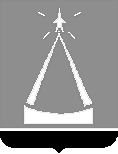 ГЛАВА  ГОРОДСКОГО  ОКРУГА  ЛЫТКАРИНО  МОСКОВСКОЙ  ОБЛАСТИПОСТАНОВЛЕНИЕ26.04.2024  №  292-пг.о. ЛыткариноО формировании нового состава Общественной палаты городского округа Лыткарино Московской областиВ соответствии с Положением об Общественной палате городского округа Лыткарино Московской области, утвержденным решением Совета депутатов городского округа Лыткарино Московской области от 24.12.2020 
№ 59/9 постановляю:1. Объявить о формировании нового состава Общественной палаты городского округа Лыткарино Московской области с «13» мая 2024 года.2. Установить период для приема документов от общественных объединений и иных некоммерческих организаций, инициативных групп граждан, осуществляющих свою деятельность на территории городского округа Лыткарино Московской области, а также от граждан в порядке самовыдвижения с «13» мая 2024 года по «11» июня 2024 года включительно.3. Общественные объединения и иные некоммерческие организации, инициативные группы граждан, осуществляющие свою деятельность на территории городского округа Лыткарино Московской области, принявшие решение о выдвижении кандидатов в члены Общественной палаты городского округа Лыткарино Московской области, а также граждане в порядке самовыдвижения, представляют документы в соответствии с перечнем и формами, приведенными в Приложении № 1.4. Определить перечень пунктов приема документов от кандидатов в члены Общественной палаты городского округа Лыткарино Московской области согласно Приложению № 2.5. Определить должностное лицо, ответственное за организацию работы пунктов приема и взаимодействие с Рабочей группой Общественной палаты Московской области – заместитель главы городского округа Лыткарино – управляющий делами Е.С. Завьялова.6. Заместителю главы городского округа Лыткарино – управляющему делами Е.С. Завьяловой обеспечить опубликование настоящего 

постановления в установленном порядке и размещение на официальном сайте Администрации городского округа Лыткарино в сети Интернет.7. Контроль за исполнением настоящего постановления возложить на заместителя главы городского округа Лыткарино – управляющего делами Е.С. Завьялову.И.о. главы городского округа Лыткарино                                            В.В. Шаров№ п/пКандидат от общественных объединений и иных некоммерческих организаций, инициативных групп гражданКандидат в порядке самовыдвиженияЗаявление от организации, выдвигающей своего кандидата в члены Общественной палаты (инициативной группы)(форма № 1)Заявление кандидата-самовыдвиженца(форма № 1б)Выписка из протокола заседания организации о выдвижении своего кандидата в члены Общественной палаты (форма № 2)Не менее двух рекомендаций от авторитетных жителей муниципального образования (форма № 5)Анкета кандидата в члены Общественной палаты (форма № 3)Анкета кандидата в члены Общественной палаты (форма № 3)Копия паспорта кандидатаКопия паспорта кандидатаКраткая информация об организации, выдвинувшей кандидата в члены Общественной палаты(форма № 4)Краткая информация о рекомендателе (в произвольной форме)Фото 3х4Цветная(2 штуки)Форма № 3Фамилия, имя, отчествоДата рожденияМесто рожденияГражданствоАдрес регистрации по месту жительстваМесто жительствафактическоеОбразование (что закончил, когда и по какой специальности)Ученая степень, ученое званиеНаличие неснятых или непогашенных судимостейПринадлежность к политической партииПрофессиональная деятельность за последние три годаОбщественная деятельность за последние три годаКонтакты (мобильный телефон, электр. почта)№ п/пАдрес пункта приема документовПериод приема документовВремя приема документовКонтактная информация1.г. Лыткарино, ул. Ленина, д. 2А 
(ДК «Мир»)13.05.2024 – 11.06.2024будние дни с 10.00 до 19.00; выходные и праздничные дни с 10.00 до 17.00Блинова Алина Александровна8-495-552-71-662.г. Лыткарино, ул. Первомайская, 
д. 7/7 (Администрация г.о. Лыткарино)13.05.2024 – 11.06.2024будние дни с 10.00 до 19.00; выходные и праздничные дни с 10.00 до 17.00Коровкина Алина Дмитриевна8-495-555-53-55